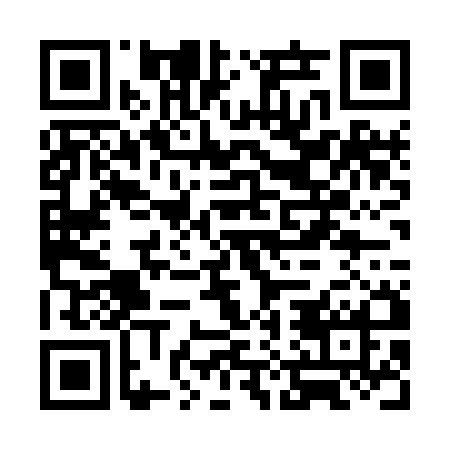 Ramadan times for Colbinabbin, AustraliaMon 11 Mar 2024 - Wed 10 Apr 2024High Latitude Method: NonePrayer Calculation Method: Muslim World LeagueAsar Calculation Method: ShafiPrayer times provided by https://www.salahtimes.comDateDayFajrSuhurSunriseDhuhrAsrIftarMaghribIsha11Mon5:485:487:161:315:037:457:459:0812Tue5:495:497:171:315:027:447:449:0613Wed5:505:507:181:305:017:427:429:0414Thu5:515:517:191:305:017:417:419:0315Fri5:525:527:191:305:007:397:399:0116Sat5:535:537:201:294:597:387:389:0017Sun5:545:547:211:294:587:377:378:5818Mon5:555:557:221:294:577:357:358:5619Tue5:565:567:231:294:567:347:348:5520Wed5:575:577:241:284:557:327:328:5321Thu5:585:587:251:284:547:317:318:5222Fri5:595:597:261:284:537:297:298:5023Sat6:006:007:271:274:527:287:288:4924Sun6:016:017:271:274:517:267:268:4725Mon6:026:027:281:274:507:257:258:4626Tue6:036:037:291:274:497:237:238:4427Wed6:046:047:301:264:487:227:228:4328Thu6:056:057:311:264:477:207:208:4129Fri6:066:067:321:264:467:197:198:4030Sat6:076:077:331:254:457:177:178:3831Sun6:086:087:331:254:447:167:168:371Mon6:096:097:341:254:437:157:158:352Tue6:096:097:351:244:427:137:138:343Wed6:106:107:361:244:417:127:128:324Thu6:116:117:371:244:407:107:108:315Fri6:126:127:381:244:397:097:098:306Sat6:136:137:391:234:387:077:078:287Sun5:145:146:3912:233:376:066:067:278Mon5:145:146:4012:233:366:056:057:259Tue5:155:156:4112:223:356:036:037:2410Wed5:165:166:4212:223:346:026:027:23